Speed Dating…with Books.  Name ___________________DIRECTIONS:  Select at least 8 dates (books), one at a time of course.  You don’t want to be a player!  Remember:  Sometimes blind dates are the most successful!--First Impression   Title_____________________/Author____________________--Dig a little deeper   Read the blurb ______Check        Read 1-2 pages      ____Check--Make a judgement    Move on or Get the number!Rank it 1 (Not in a million years!) to 5 (Can’t wait to get started!)  _____Ranking (1-5)--First Impression   Title_____________________/Author____________________--Dig a little deeper   Read the blurb ______Check        Read 1-2 pages      ____Check--Make a judgement    Move on or Get the number!Rank it 1 (Not in a million years!) to 5 (Can’t wait to get started!)  _____Ranking (1-5)--First Impression   Title_____________________/Author____________________--Dig a little deeper   Read the blurb ______Check        Read 1-2 pages      ____Check--Make a judgement    Move on or Get the number!Rank it 1 (Not in a million years!) to 5 (Can’t wait to get started!)  _____Ranking (1-5)--First Impression   Title_____________________/Author____________________--Dig a little deeper   Read the blurb ______Check        Read 1-2 pages      ____Check--Make a judgement    Move on or Get the number!Rank it 1 (Not in a million years!) to 5 (Can’t wait to get started!)  _____Ranking (1-5)--First Impression   Title_____________________/Author____________________--Dig a little deeper   Read the blurb ______Check        Read 1-2 pages      ____Check--Make a judgement    Move on or Get the number!Rank it 1 (Not in a million years!) to 5 (Can’t wait to get started!)  _____Ranking (1-5)--First Impression   Title_____________________/Author____________________--Dig a little deeper   Read the blurb ______Check        Read 1-2 pages      ____Check--Make a judgement    Move on or Get the number!Rank it 1 (Not in a million years!) to 5 (Can’t wait to get started!)  _____Ranking (1-5)--First Impression   Title_____________________/Author____________________--Dig a little deeper   Read the blurb ______Check        Read 1-2 pages      ____Check--Make a judgement    Move on or Get the number!Rank it 1 (Not in a million years!) to 5 (Can’t wait to get started!)  _____Ranking (1-5)--First Impression   Title_____________________/Author____________________--Dig a little deeper   Read the blurb ______Check        Read 1-2 pages      ____Check--Make a judgement    Move on or Get the number!Rank it 1 (Not in a million years!) to 5 (Can’t wait to get started!)  _____Ranking (1-5)--First Impression   Title_____________________/Author____________________--Dig a little deeper   Read the blurb ______Check        Read 1-2 pages      ____Check--Make a judgement    Move on or Get the number!Rank it 1 (Not in a million years!) to 5 (Can’t wait to get started!)  _____Ranking (1-5)--First Impression   Title_____________________/Author____________________--Dig a little deeper   Read the blurb ______Check        Read 1-2 pages      ____Check--Make a judgement    Move on or Get the number!Rank it 1 (Not in a million years!) to 5 (Can’t wait to get started!)  _____Ranking (1-5)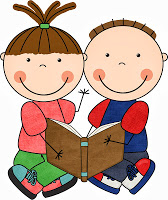 